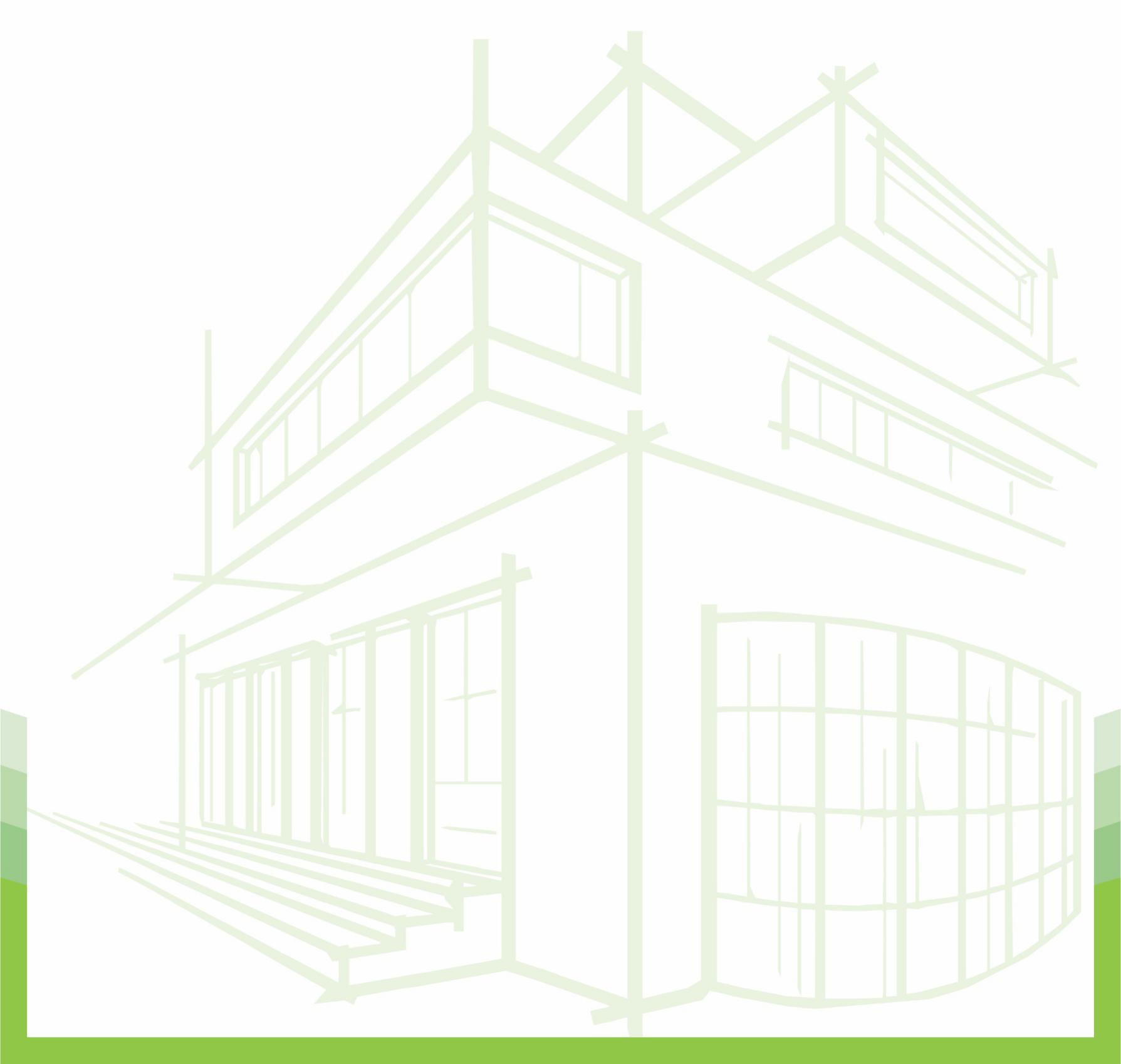 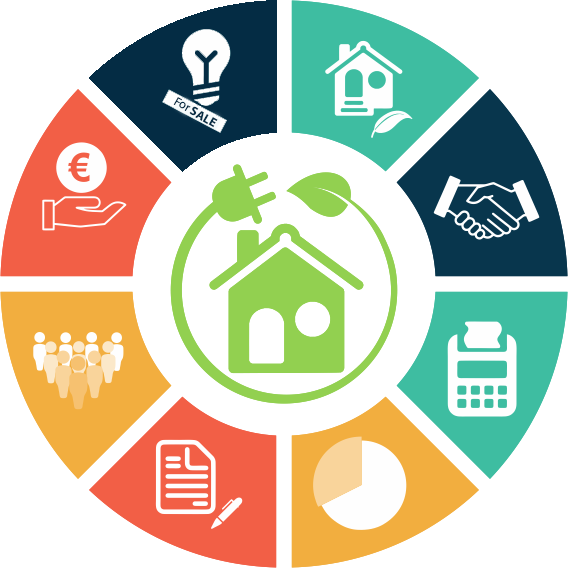 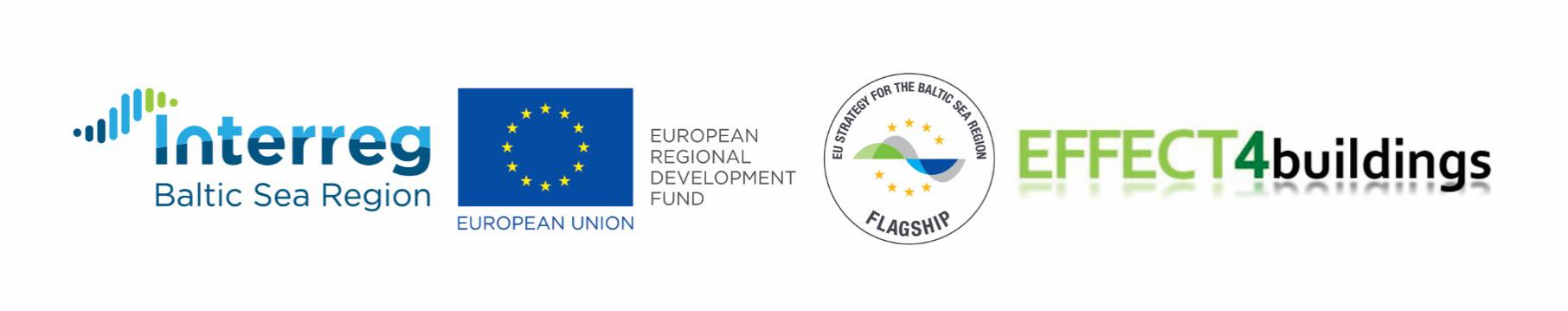 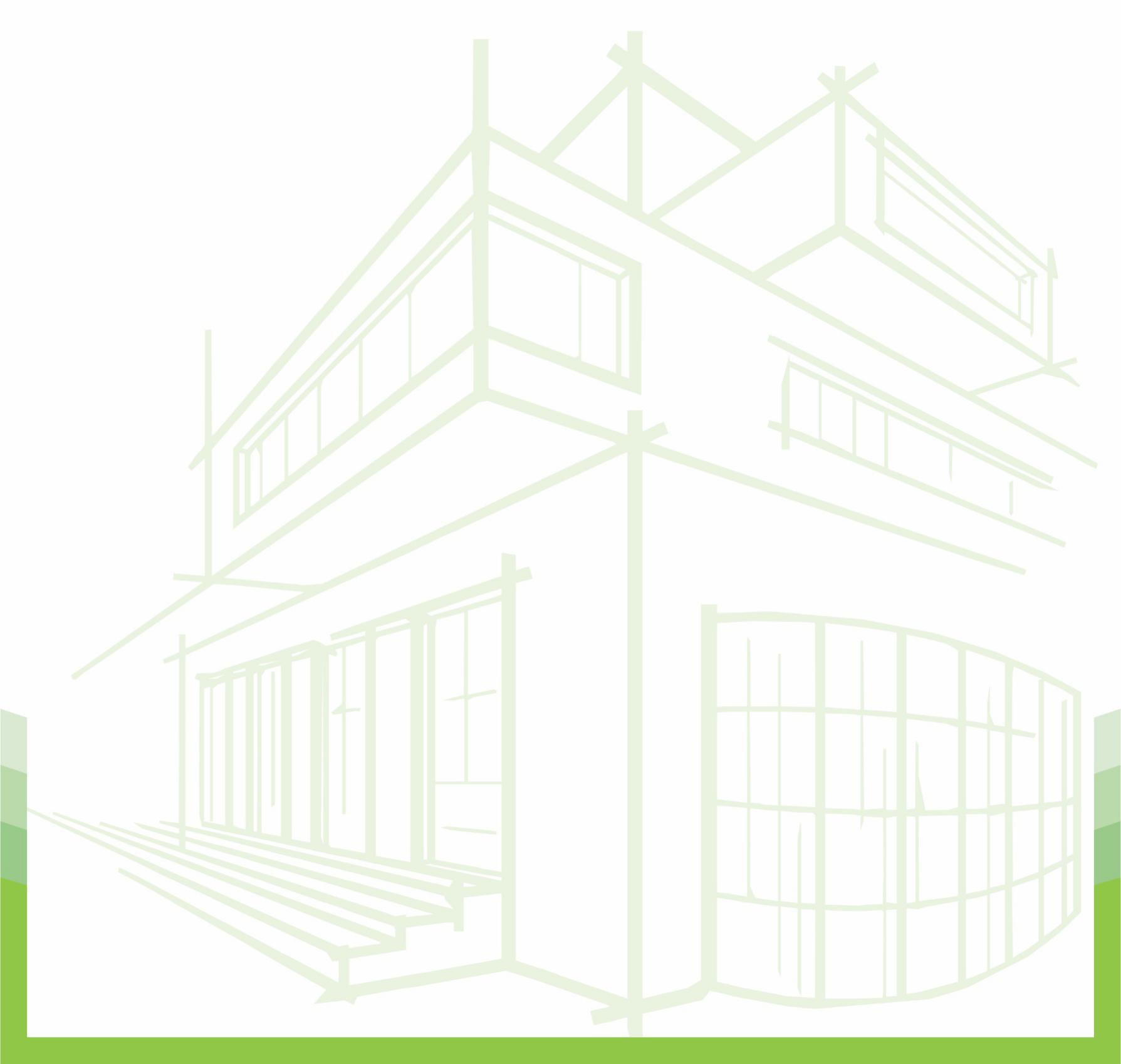 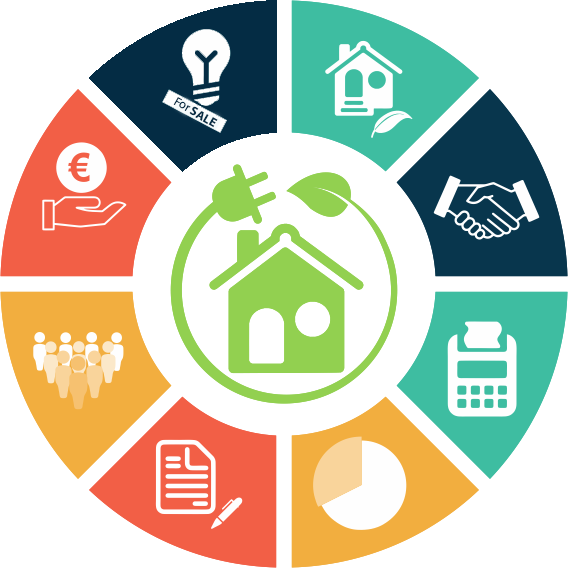 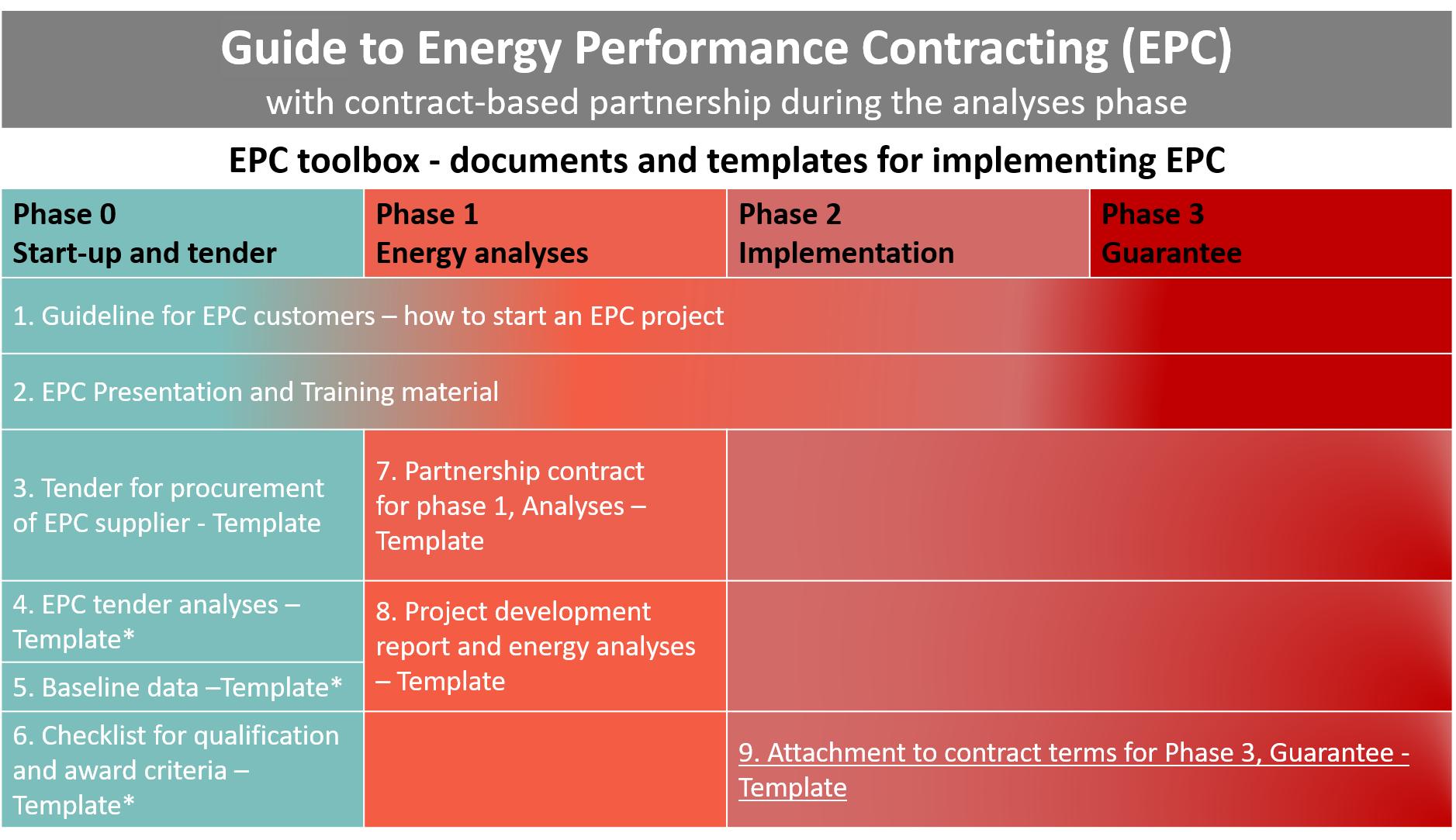 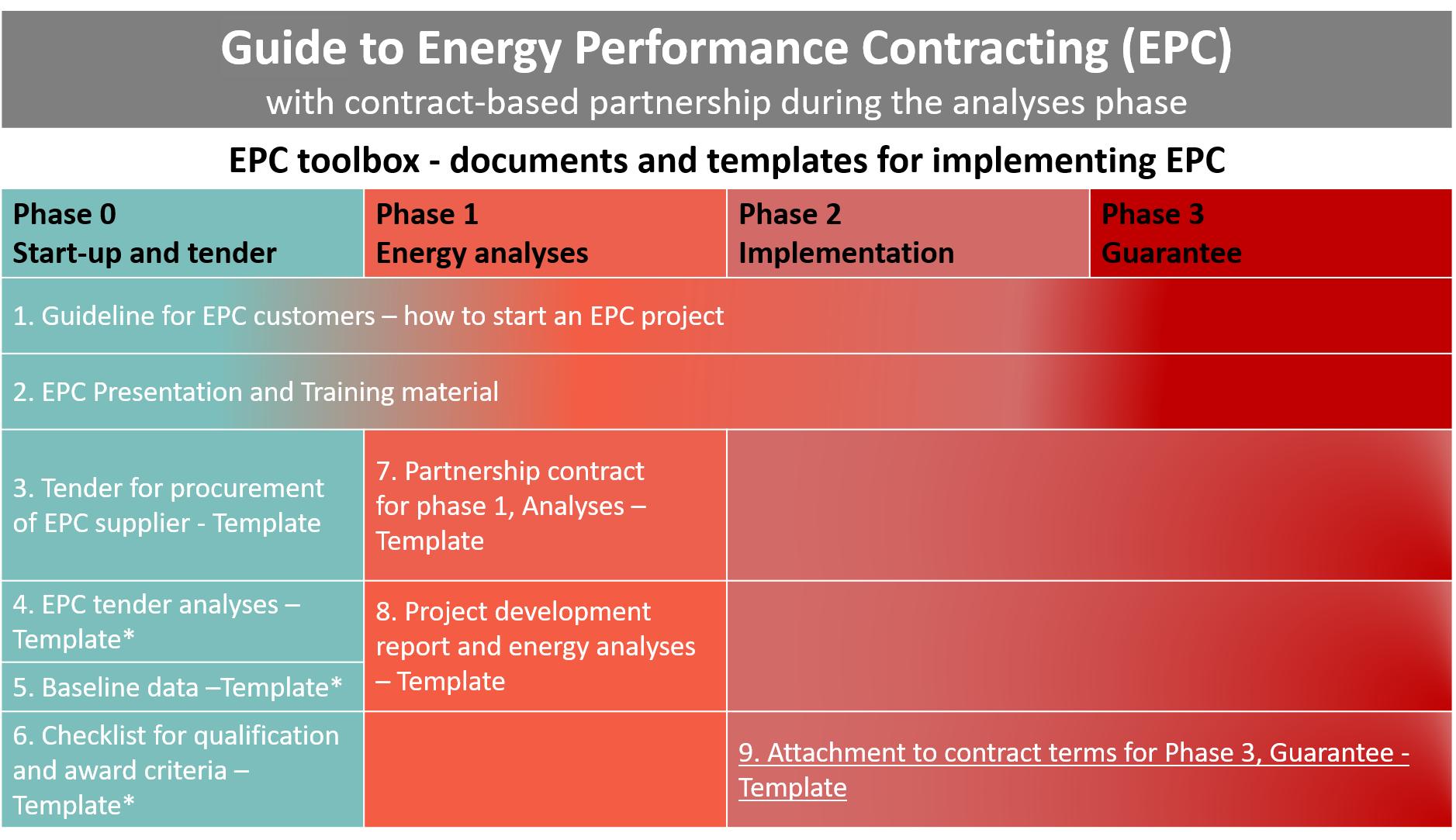 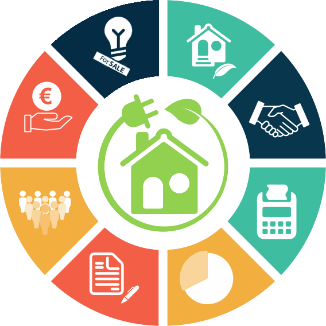 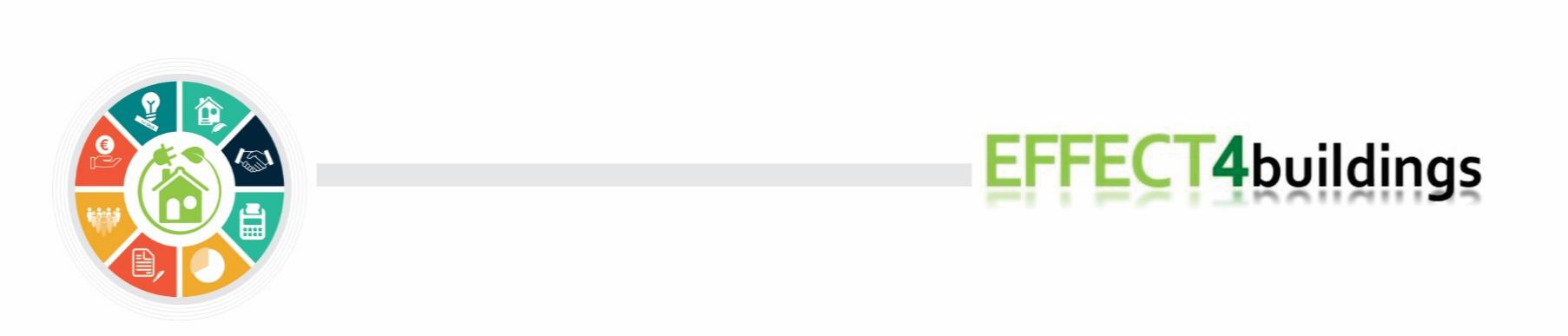 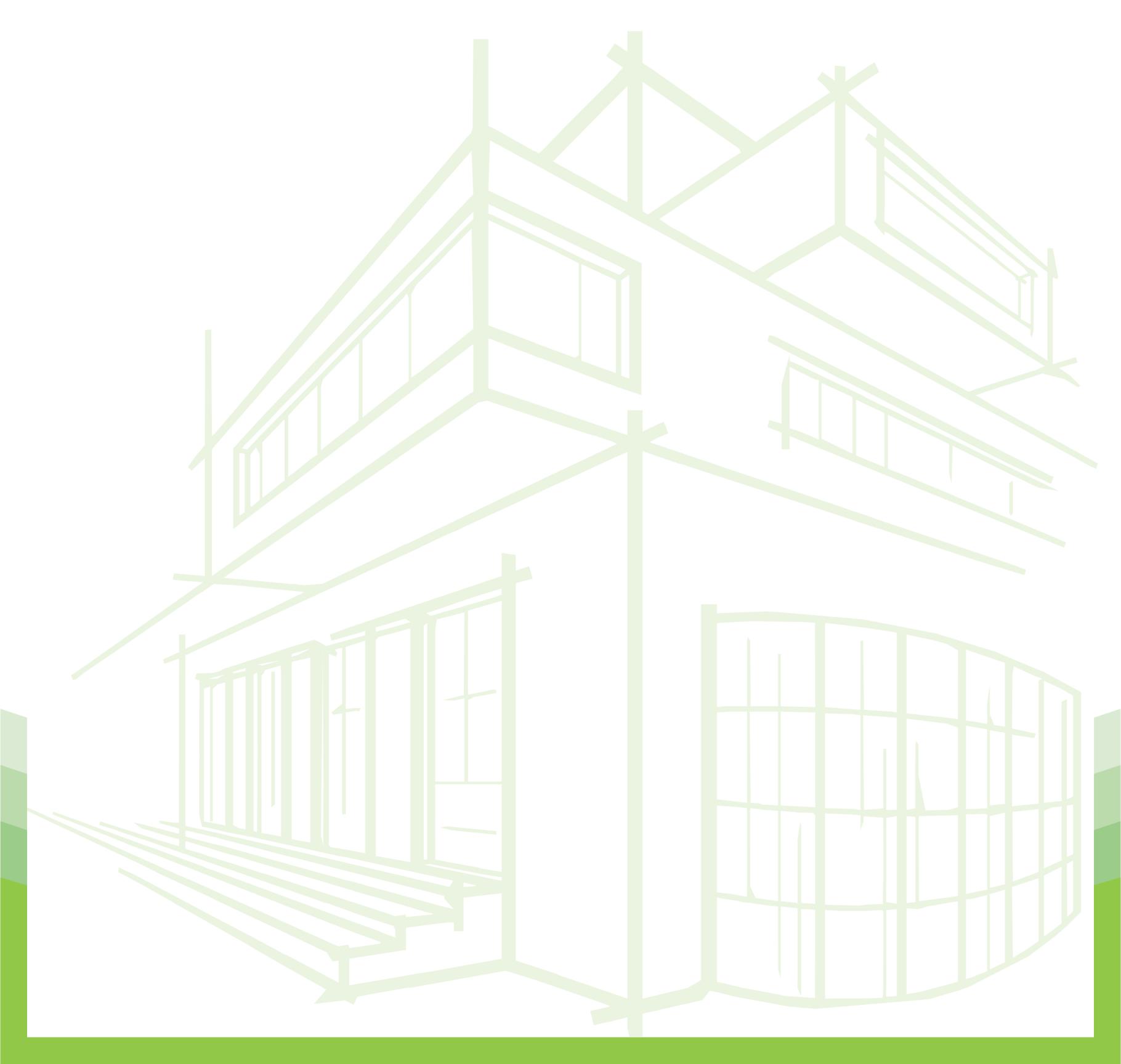 How to use the templateThis template is part of EPC offer.This document is intended as an attachment to the Phase 3 contract and should be completed at the end of Phase 1. The document refers to the official [Norwegian EPC standard; NS 6430 Chapter 7 "Contract terms in the savings guarantee phase".]In the margins you might find important information to users with background information and advice on what sections should be thoroughly checked and adapted to national laws, regulations, and specific project conditions. Please make sure all introductory text, texts in the margins and logos and layout are deleted before launching it as an attachment to the EPC tender. 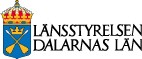 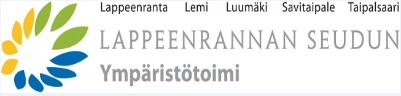 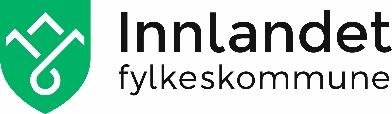 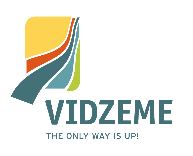 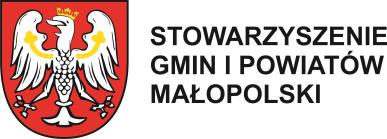 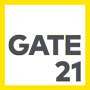 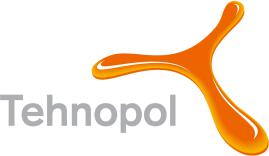 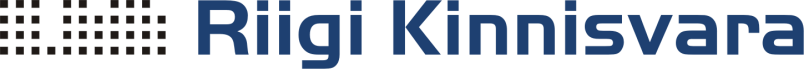 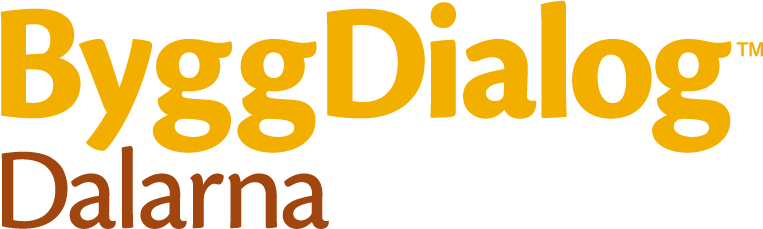 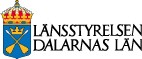 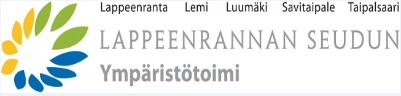 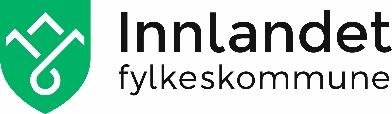 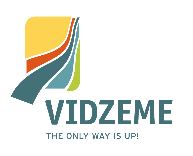 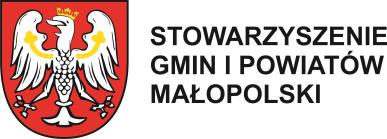 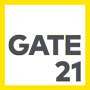 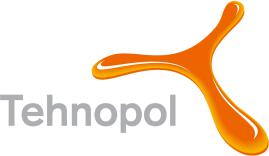 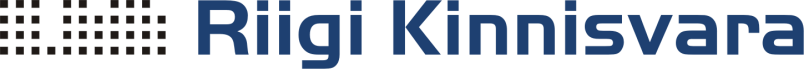 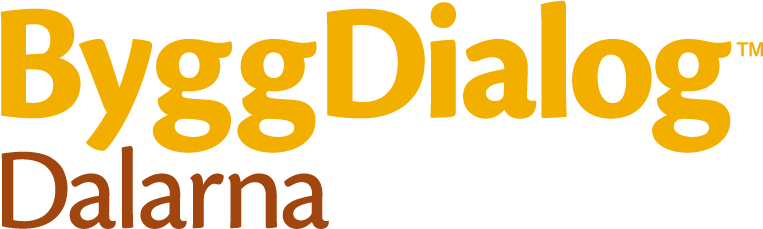 Key elements and content of a contract for phase 3: (Content based on the official [Norwegian EPC standard; NS 6430 Chapter 7 "Contract terms in the savings guarantee phase".]The obligations of the energy service company (ESCO)The duration of the agreement period	Implementation of measures and control	Cooperation duty	Reporting and energy monitoring	The obligations of the client (building owner)	Operation, supervision, maintenance and service	Changes in the contract subject	Payment (e.g. yearly fee)	Risk of hidden errors and shortcomings	Replacement parts	Access to the contract subject	Technical documentation	Saving guarantee	Determination of the saving guarantee	(based on agreed method of settlement)Payment defaults	TerminationBackgroundThis document is intended as an attachment to the Phase 3 contract and should be completed at the end of Phase 1. The document contains examples of a contract layout and refers to the official [Norwegian EPC standard; NS 6430 Chapter 7 "Contract terms in the savings guarantee phase".]This document is intended as an attachment to the Phase 3 contract and should be completed at the end of Phase 1. The document contains examples of a contract layout and refers to the official [Norwegian EPC standard; NS 6430 Chapter 7 "Contract terms in the savings guarantee phase".]The obligations of the energy service company (ESCO) Implementation of measures and control An operating instruction must be prepared for each building, which includes all relevant facilities in the building. This also applies to installations for which no action has been taken. This instruction must contain:Contact persons at the energy contractorRoutines for daily supervisionRoutines for maintenanceOverview of service agreementsAirflow, operating times and set temperatures of ventilation systems (before and after implemented measures)Daytime temperatures and lowering temperatures for heating systems (before and after implemented measures)Set points for snowmeltetc.The obligations of the client  Operation, supervision, maintenance, and serviceTemplate for journal of operations, as well as the client's own maintenance:A custom and unified journal template must be prepared, which corresponds to the energy contractor's operating and maintenance instructions.Changes in the subject-matter of the contract  The client must inform about any changes that have a significant impact on the energy saving guarantee. This may be a change in operating times and or replacement of technical equipment. The changes must be notified in advance and the contractor must calculate how much this represents for the savings guarantee (both in the positive and in the negative direction). The client shall approve this calculation.A template for how this is calculated will be developed. This will be called "Template for Modification of Contract Object» and should be attached to the Phase 3 contract. This template should include:Name and number of building and constructionType of installationDescription of changeTime for change to take effectChange in kWh / year and in EUR / year (calculated by the contractor and approved by the client)Date delivered to the clientOperating and maintenance instructions have been prepared and delivered to the clientPlan for training is prepared, delivered and approved